DECEMBER 7th, 2017 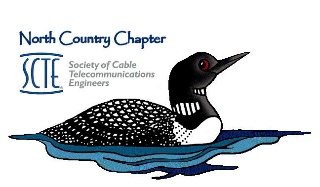 12-07-17 | 10:30 – 3:00 | Southview Country Club, West St. Paul, MN. MEETING MINUTES FROM OLD BOARD OF DIRECTORS DATED: 12-07-17 WERE APPROVEDTREASURER’S REPORT WAS AGAIN APPROVED TO BEGIN THE NEW BOD MEETINGSUCCESSION OF BOD PERSONNEL WERE INTRODUCED AND AS FOLLOWS:PRESIDENT:  		JEFF FISCHER (AFL)V.P.:  				TERRY MANSELLE (CHARTER)TREASURER: 	 	RAY GRATKE (COMCAST)SECRETARY:  		BILL DAVIS (CSG)MEMBERSHIP CHAIR: 	KRISTOPHER BELLMONT (MIDCO)TRAINING CHAIR:  	CONRAD BOMBARDIERMATRIX:			DAVID PAUNA (MIDCO         2018 VENDOR DAY           JEFF FISCHERPLACE 	TBDDATE:  	MARCH 7th, 2018AGENDA:  	REGISTRATION (CABLE GAMES): 9:00 AM  CABLE GAMES:  10:00 – 2:00LUNCH DURING THE GAMESTECHNICAL SESSIONS:  (TWO, 1 1/2 HOUR PRESENTATIONS) 2:30 – 5:30)EXHIBIT SETUP: 3:00 5:00EXHIBIT REGISTRTION:  5:00     EXHIBITS AND REFRESHMENTS:  6:00 – 9:00 	SPONSORSHIPS 	|	  DAVID PAUNA(VENDOR DAY)  GOLD SPONSOR:  $600.00, SILVER SPONSOR: $400.00 BRONZE: $250.00   CHAPTER BYLAWS 	|	    JOHN ADAMS :  BYLAWS WERE REVIEWED AND NO CHANGES WERE MADE.  BYLAWS APPROVED 2017 SELF EVALUATION REPORT CONDUCTED |  DAVID PAUNAPLEASE REVIEW ATTACHMENT, “A”_____________________________________________________________________________________________:	2018 GOALS10% INCREASE IN MATRIX POINTS10% INCREASE IN CHAPTER MEMBERSHIPV.P. MOVE INTO PRESIDENT POSITION IN, 2019’TREASURER & SECRETARY MENTOR PROGRAM TO BEGIN IN, 2019PROGRAM RE-ORGANIZATION TO ENHANCE PARTICIPATION AND MEET EXPECTATION OF THE  NATIONAL OFFICE FOR CABLE GAME ATTENDEESBETTER ATTENDENCE FOR WEBINAR TECHNICAL SESSIONS__________________________________________________________________________________________	SEMINAR SESSIONS:FEBRUARY (PLACE/DATE/TOPIC -  TBD (BILL DAVIS WILL LOOK INTO A FIBER TESTING SESSION)MARCH 7th, 2018 – VENDOR DAY – PLACE AND SESIONS – TBDSUMMER SESSION – WEBINAR (TBD)SUMMER SESSION - WEBINAR (TBD)FALL SESSION SEMINAR – PLACE/DATE/TOPIC – TBDLOGGING ATTENDANCE CHAIRMAN – KRISTOPHER BELLMONT:  CABLE GAMES, 2018IN, 2018, TWO WINNERS (2017 & 2018) WILL ATTEND EXPO AT CHAPTER EXPENSE.  ONLY THE HIGHEST SCORE OF THE TWO WILL BE ELIGIBLE FOR PARTICIPATING FOR REGION 6 IN THE NATIONAL GAMES IN 2018.  BEGINNING IN, 2019, ONLY ONE (THE LOCAL HIGH SCORE FOR CABLE GAMES) WILL GO TO EXPO.____________________________________________________________________________________________	REGIONAL 6 REPORT	PRESENTER:		TOM HEIER	REGION 6 ANNUAL MEETING:  	ANTICIPATED FOR THE WEEK OF, MARCH 12th	CLC:  ST. LOUIS, MO.  APRIL 11th & 12th* VOLUNTEERS (TBD – 2 WILL ATTEND)  	KEN BOTTILA, DAVE GALAZEN, CONRAD BOMBARDIER* SUMMARY OF NATIONAL SCTE ACTIVITIES* SUGGESTED WE CHANGE OUR CHAPTER LOGO TO ADJUST TO THE NEW NATIONAL SCTE-ISBE LOGO___________________________________________________________________________________________	NEW BUSINESS:    *THE BOD VOTED ON TO PARTICIPATE IN THE 2018 MCCA CHARITY GOLF EVENT TO THE TUNE OF, $800.00 AS THE CHARITABLE GIVING MATRIX FOR, 2018.  THE CHARITY IS THE BOYS AND GIRLS CLUB OF MINNESOTA FOR EDUCATIONAL ADVANCEMENTS.  THIS FALLS UNDER THE LEGITIMATE CHARITABLE GIVING CLAUSE FOR THE NATIONAL SCTE.*IT WAS AGREED THAT LETTERS GENERATED FROM THE OFFICE OF THE SECRETARY AND SIGNED BY THE EXECUTIVE COMMITTEE COMPRISING OF, THE PRESIDENT, THE V.P., THE TREASURER AND THE SECRETARY WILL BE SENT TO ALL MANAGING ADMINISTRATORS OF THE MAJOR MSOs IN THE STATE URGING PARTICIPATION INTO ALL OF SOME OF THE CHAPTER’S ACTIVITIES.*THE CHAPTER WILL REVIEW OUR PARTICIPATION OR ATTENDANCE INTO THE UPCOMING INTERNATIONAL WOMAN’S ENGINEERING CONVENTION HELD IN MINNEAPOLIS.  PAT GALAZEN WILL LOOK INTO THE DETAILSOLD BUSINESS:  DEVELOPING GREATER CERTIFICATION PROGRAMS USING MIDCO AND COMCAST AS EXAMPLESBILL DAVIS WILL CONTACT SCTE NATIONAL TO OBTAIN THE CABLE JEOPARDY FOR THE MARCH 7th CABLE GAMESRICK SULLIVAN WILL OBTAIN THE STATION MEDALS____________________________________________________________________________________________SCHEDULE OF NEXT BOARD OF DIRECTORS MEETING:CONFERENCE CALL – TBD – WITHIN THE NEXT TEN DAYS AFTER A FACILITY IS LOCATED AND LOCKED IN FOR CABLE GAMES AND VENDOR DAYADJOURNMENT:BILL DAVIS MOTIONED FOR ADJOURNMENT AT 3:00 PM, DECEMBER 7, 2018JOHN ADAMS SECONDED THE MOTION’ALL WAS IN FAVOR AFTER CALLING FOR ANY QUESTIONS OR FURTHER BUSINESS BY THE PRESIDENT, JEFF FISCHER.THE MEETING WAS ADJOURNEDSINCERELY;Bill DavisWilliam J. DavisCHAPTER SECRETARYCC:  file, BOD members, SCTE National OfficeThe Meeting was called to order by the Chapter President, Jeff Fischer on, December 7, 2017 at, 1:15 PMPresent:      JOHN ADAMS              BILL DAVIS                  PAT GALAZENJEFF FISCHER               KEN BOTTILATERRY MANSELLE      KRISTOPHER BELLMONTDAVID PAUNA            RAY GRATKETOM HEIER                   CONRAD BOMBARDIERMissing:  STEVE CARLSON     SCOTT SCHOEDERKRAIG KAISER     DAVID HAIGHMARK PEICHEL   CHERRI OLSONRICK SULLIVAN  LARRY HILDEBRANDTJASON PLOUFF